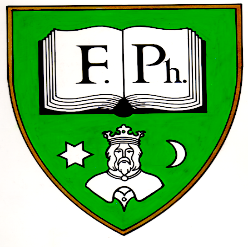 STATEMENT OF ORIGINALITYName of student: ………………..Neptun code: ……………………….I hereby certify that I am the sole author of this thesis and that no part of this thesis has been published or submitted for publication before:…………………………………………..I certify that, to the best of my knowledge, my thesis does not infringe upon anyone’s copyright nor violate any proprietary rights and that any ideas, quotations, or any other material from the work of other people included in my thesis, published or otherwise, are fully acknowledged in accordance with standard reference practices.I declare that both the electronic and the printed copies of my thesis have been uploaded to http://midra.uni-miskolc.hu and turned in on CD. They are identical in both format and content.Miskolc, 20 …………………………………………………………………………..							   Signature of the student